ГАННІВСЬКИЙ ЛІЦЕЙПЕТРІВСЬКОЇ СЕЛИЩНОЇ РАДИ ОЛЕКСАНДРІЙСЬКОГО РАЙОНУКІРОВОГРАДСЬКОЇ ОБЛАСТІ26.01.2024                                                                                                                       № 15с. ГаннівкаПро реалізацію  всеукраїнських змагань«Пліч-о-пліч Всеукраїнські ліги»серед здобувачів освіти у 2023/2024 навчальному році    На виконання наказу начальника відділу освіти Петрівської селищної ради від 22 січня 2024 року № 16 «Про реалізацію  всеукраїнських змагань «Пліч-о-пліч Всеукраїнські ліги»серед здобувачів освіти Петрівської селищної ради у 2023/2024 навчальному році» та з метою залучення школярів до фізичного розвитку, формування у них лідерських якостей через спорт, можливості самовираження, психоемоційної підтримки та налагодження соціальних контактів НАКАЗУЮ: 1.  Заступнику директора з навчально-виховної роботи Ганнівського ліцею ОСАДЧЕНКО Н.М., заступнику завідувача з навчально-виховної роботи Володимирівської філії Ганнівського ліцею ПОГОРЄЛІЙ Т.М., заступнику завідувача Іскрівської філії Ганнівського ліцею БАРАНЬКО Т.В.:  1)  Забезпечити підготовку та організацію проведення Всеукраїнських змагань «Пліч-о-пліч Всеукраїнські шкільні ліги» серед учнів у 2023-2024 навчальному році під гаслом «Разом переможемо» з 5 видів спорту (баскетбол, волейбол, спортивне орієнтування, футзал, чарліденг). 2) До 20 лютого 2024 року провести шкільний етап змагань, відповідно до регламентів змагань з 5 видів спорту. 3) З 23 лютого по 23 березня 2024 року взяти участь у ІІ етапі змагань. 4) Протягом січня-травня 2024 року висвітлювати інформацію про проведення тренувань, змагань, історій команд, спортивних історій учасників змагань в соціальних мережах на сайтах закладів та у Телеграм-каналі «Освіта Петрівської громади». 5) Виготовити та встановити рекламний борд з графіками змагань. 6) Створити шкільний клуб у закладах освіти. 7) Залучати громадськість села до підтримки шкільних команд. 8) Відзначати команди-переможців шкільного етапу. 9) Щосереди протягом січня-лютого 2024 року інформувати відділ освіти з кожного виду спорту.2. Контроль за виконанням даного наказу покласти на заступника директора з навчально-виховної роботи Ганнівського ліцею СОЛОМКУ Т.В., завідувача Володимирівської філії Ганнівського ліцею МІЩЕНКО М. І., на заступника завідувача Іскрівської філії Ганнівського ліцею БАРАНЬКО Т.В. Директор                                                                                                 Ольга КАНІВЕЦЬЗ наказом ознайомлені:                                                                         Н.ОСАДЧЕНКОТ.СОЛОМКАТ.БАРАНЬКОМ.МІЩЕНКОТ.ПОГОРЄЛАДодатокдо наказу від 26.01.2024 №15Графік проведення ІІ етапу всеукраїнських змагань «Пліч-о-пліч Всеукраїнські шкільні ліги» серед учнів закладів освіти у 2023-2024 навчальному році під гаслом «Разом переможемо»1.Змагання з баскетболу                   23.02.20242.Змагання з волейболу                    01.03.20243.Змагання з футзалу                        05.03.20244.Змагання зі спортивного орієнтування    15.03.20245.Змагання з черлідінг                      22.03.2024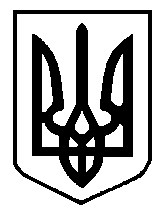 